My English Home Learning Pack 5Reading Challenge 3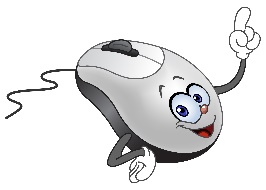 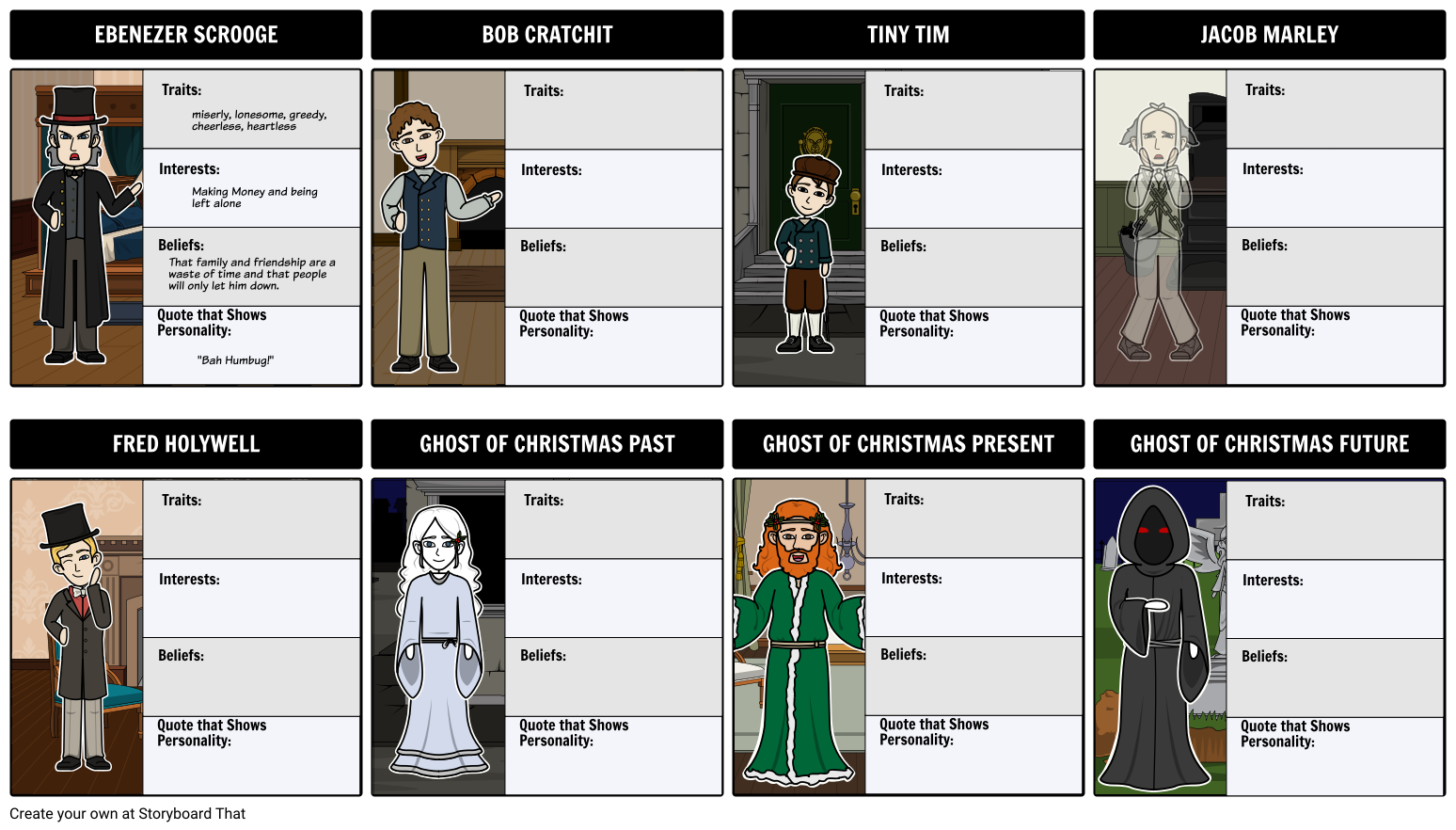 